Памятники «Дружбы народов России»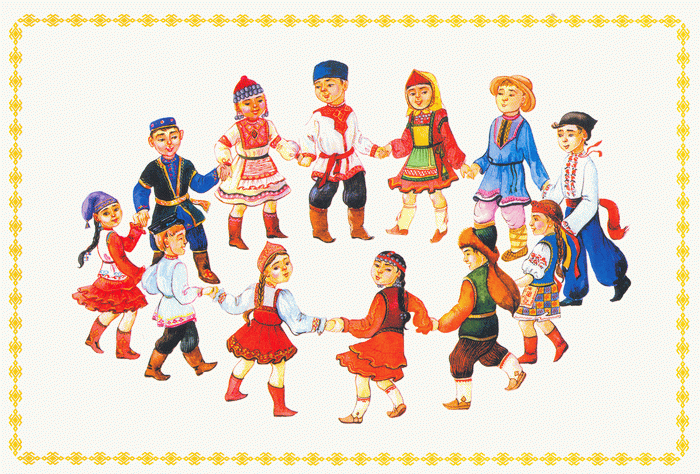 	Для педагогов д/у	Воспитатель:	Дворникова М.А.Г.Рыбинск, д/с №73ВДНХ. Фонтан "Дружба народов". 16 танцующих девушек -- 16 народов (русская, украинка, белоруска, литовка, латвийка, эстонка, карелка, молдавянка, грузинка, армянка, айзербаджанка, казашка, узбечка, киргизка, туркменка, таджичка).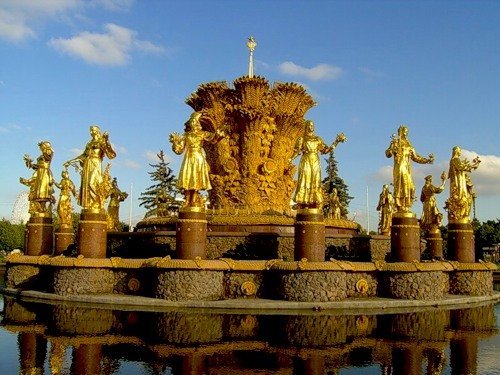 Ижевск. монумент "Дружба народов".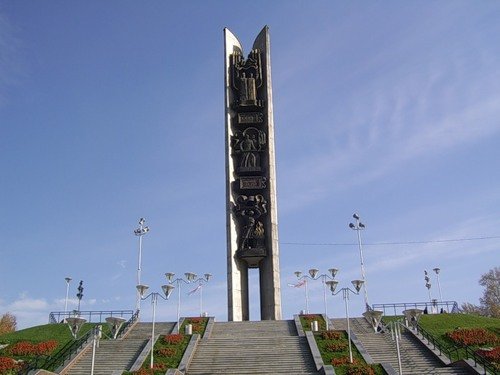 Площадь мира. "Дружба народов"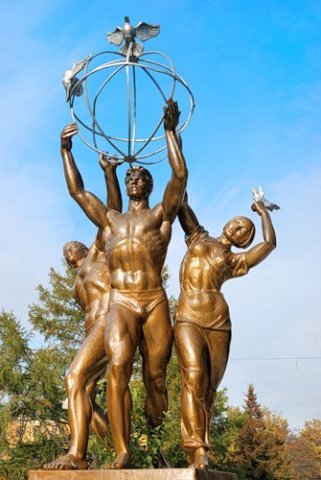 Монумент "Навеки с Россией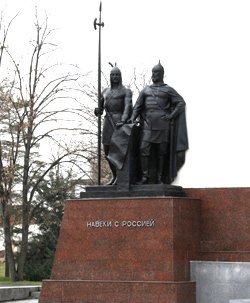 Уфа. Монумент вечной дружбы Башкирского и Русского народов.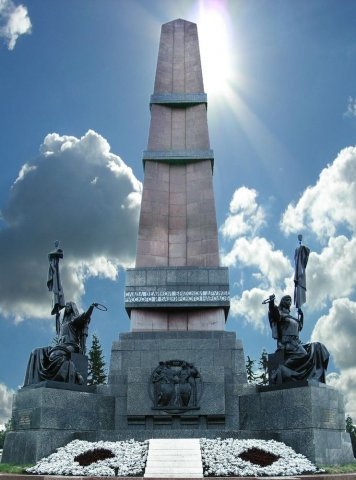 Волгоград. Фонтан "Дружба народов".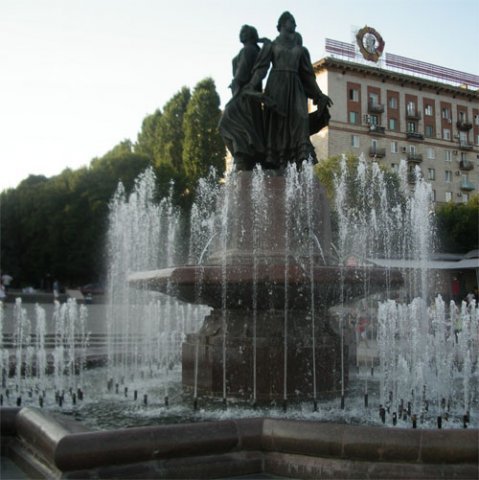 Москва. Памятник дружбе народов России и Армении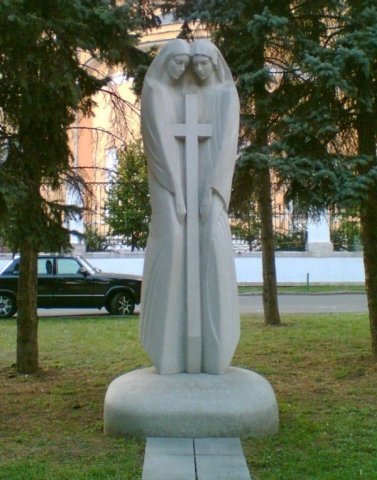 Казань. Монумент "Дружба татарского и русского народов".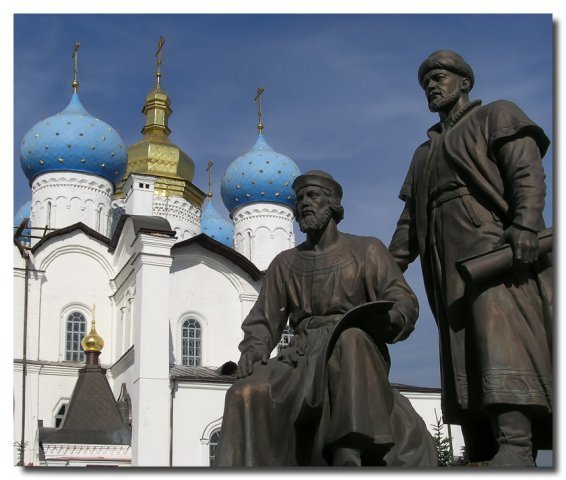 